LES FONDS DE BASE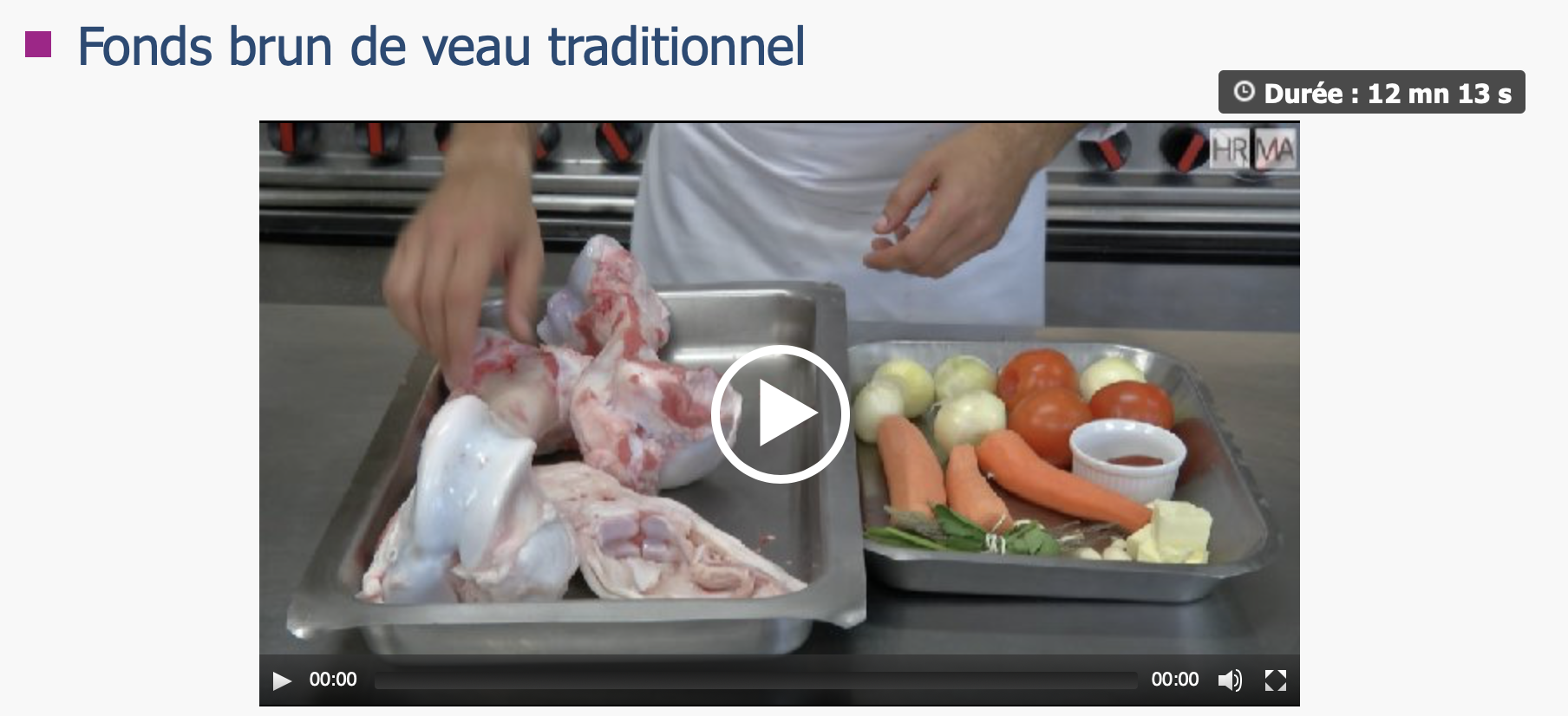 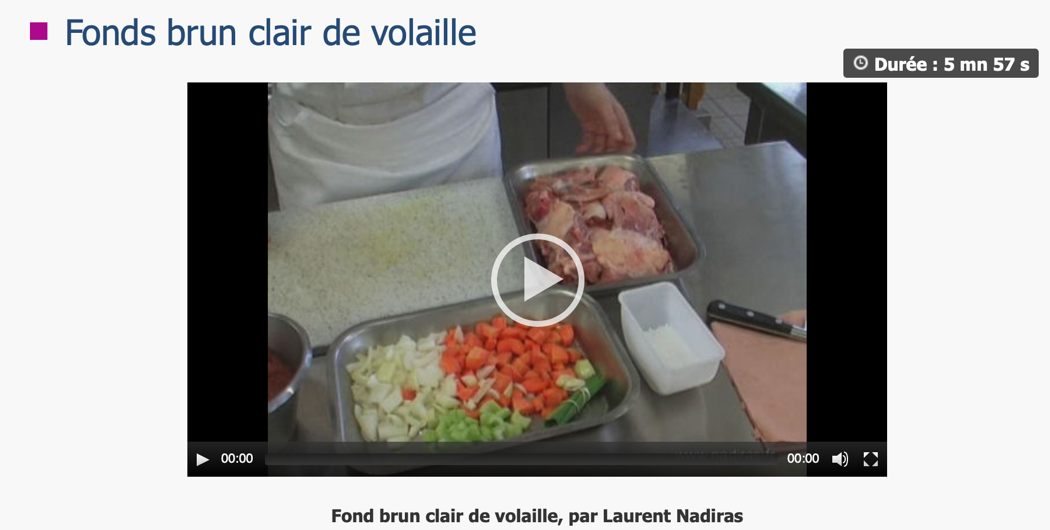 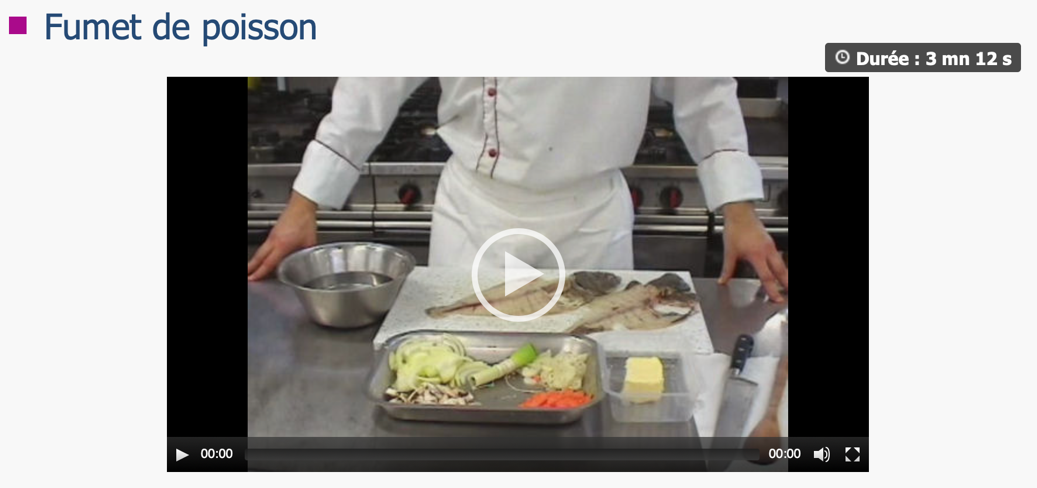 LES SAUCES DE BASE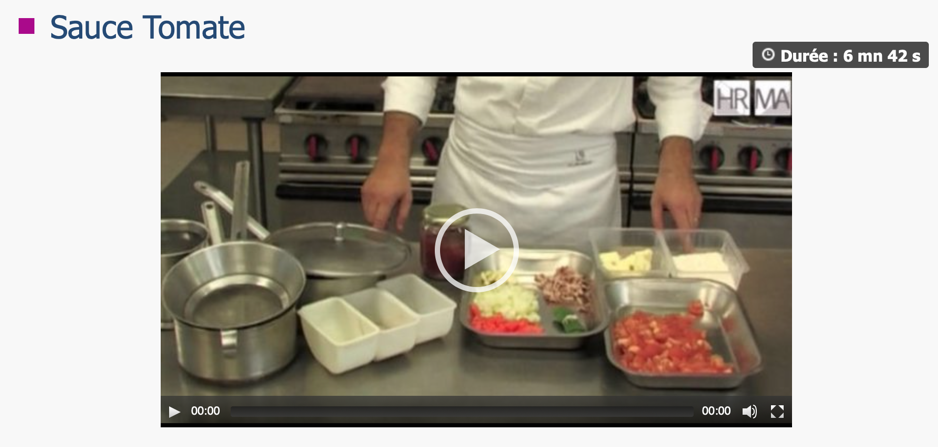 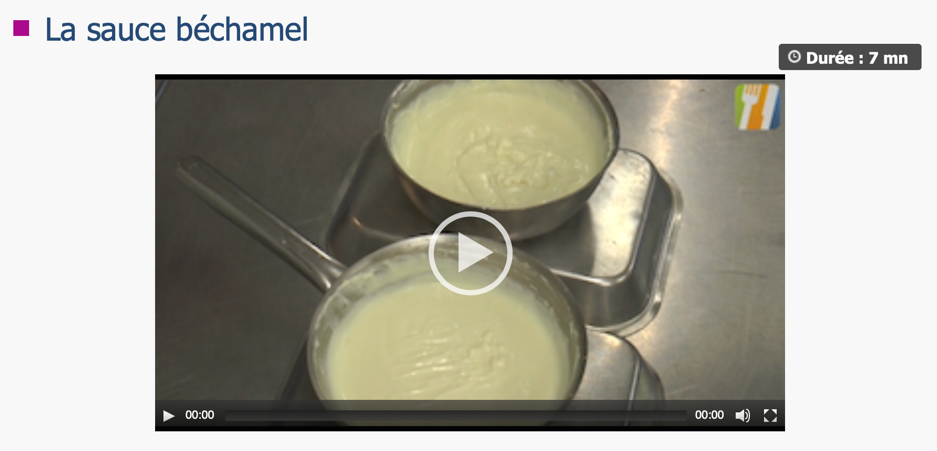 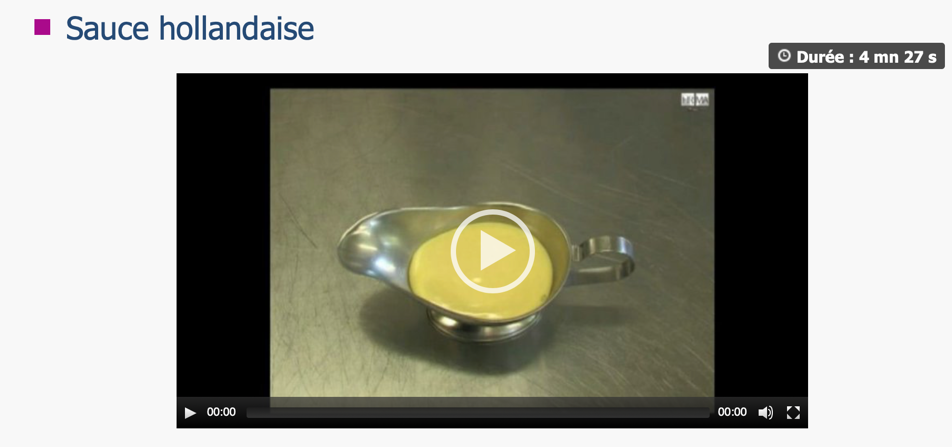 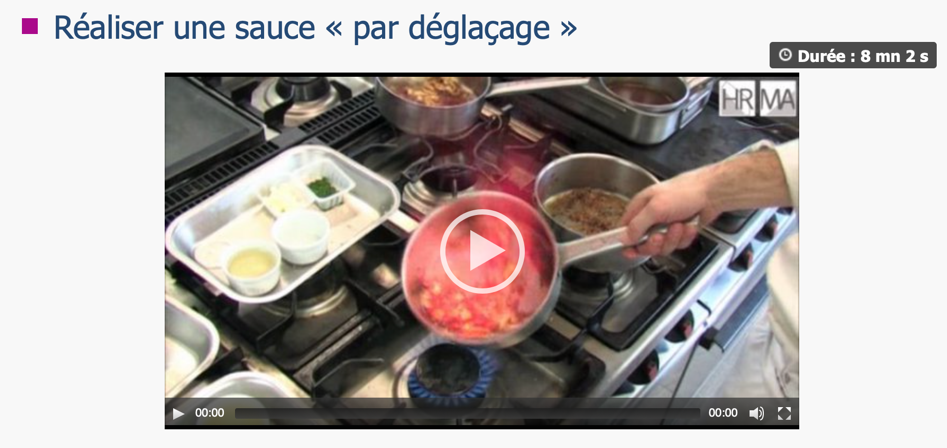 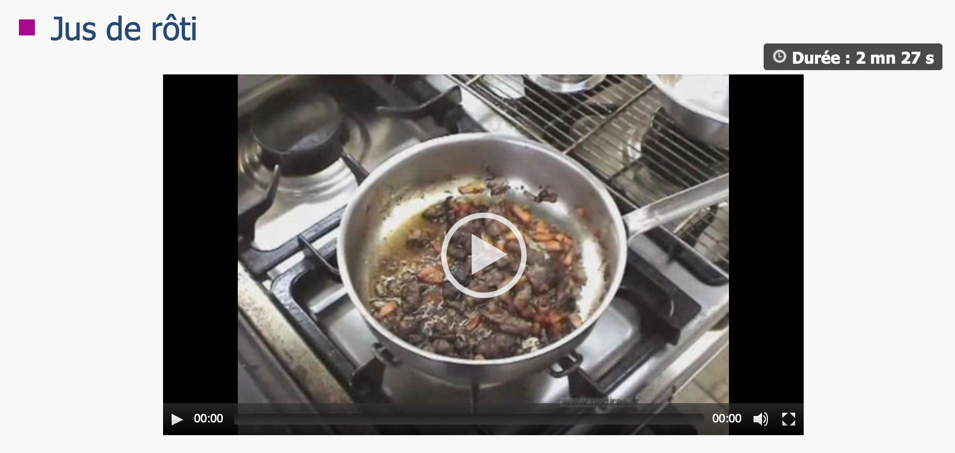 